Понедельник - 20 апреля 2020гТема: Путешествие в Австралию.Цель: Познакомить детей с особенностью природы Австралии, расширять представления о разнообразии растительного и животного мира планеты, о том, что на разных материках обитают разные животные и растения.Утренняя гимнастикаhttps://www.youtube.com/watch?v=b0lnHl0cxGoОбразовательная деятельность: Музыкальное развитие- http://dou8.edu-nv.ru/svedeniya-ob-obrazovatelnoj-organizatsii/938-dokumenty/6329-stranichka-muzykalnogo-rukovoditelya«Познание окружающего мира».  Тема: «Наша страна» . Цель: Знакомить со знаменитыми людьми страны, с работой президента и правительства.  (интерактивная игра «НАША РОДИНА РОССИЯ).Кружок: «Юный шахматист/Волшебные Шашки«Юный шахматист - https://www.chesskid.com/ru/computer/play«Волшебные шашки» - https://multoigri.ru/igri-shashki     «Аппликация». Тема: «Мишки» Парамонова Л.А. стр.814. Вызвать интерес к созданию коллективной композиции из силуэтов мишек коал. Совершенствовать  технику симметричного вырезания. Развивать  творчество. Воспитывать любознательность,  любовь к животным.- Ребята, вы любите путешествовать? Мне нравится путешествовать в страны загадочные, интересные.У меня для вас есть загадка. Какая будет отгадка, в такую страну и поедем:На материке большом, зеленомКенгуру живет смышленый.Он своих детей не бросит,Он с собой их в сумке носит. (Австралия)- Молодцы! Мы поедем в Австралию.Австралия – самый большой в мире остров и самый маленький континент. Всю его территорию занимает одна страна — Австралия.Столица Австралии — город Канберра. Много архитекторов боролись за право построить здесь свои здания, и получился вот такой красивый город. А самый старый и самый большой город Австралии — Сидней. Этот город славится своим красивым мостом и оперным театром. (слайд).В Австралии выпадает в год меньше всего осадков в мире. Поэтому эту страну и называют – Солнечная Австралия.Именно здесь обитают сумчатые животные: сумчатый медведь коала. Очень симпатичный, внешне похож на плюшевого мишку. Обитает коала в эвкалиптовых рощах. Все время проводит на деревьях. Воду он не пьет, потому как питается листьями эвкалипта, и их сока ему вполне достаточно. Другой пищи коала не признают. Именно поэтому эти животные погибали, если путешественники решали их забрать к себе домой, а пищи для них не было. Используя шаблон, сделай мишку – коалу.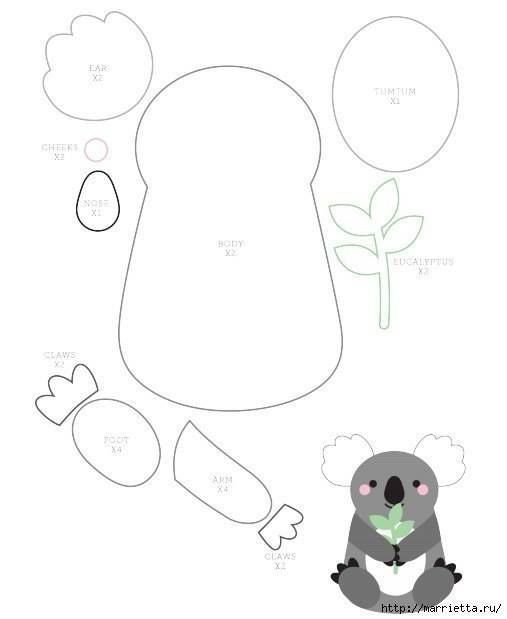 «Пожарная безопасность». Тема:  Служба спасения. Закрепить знания у детей о службах спасения. Закрепить их номер. Воспитывать умение соблюдать правила в чрезвычайной ситуации, действовать в соответствии с ней.  https://nsportal.ru/zhigaltsova-ekaterina-sergeevna